	Settore servizi finanziari, risorse umane, affari generali		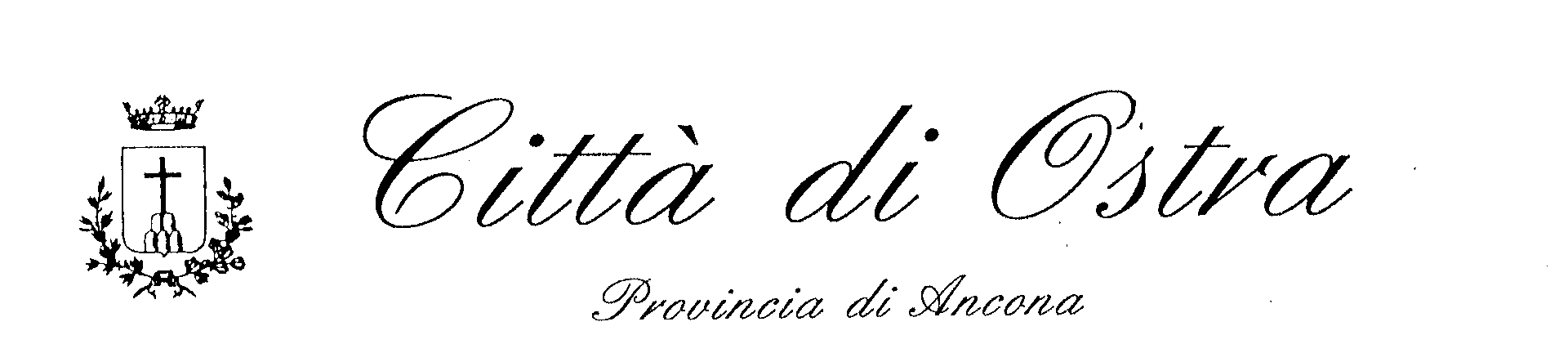 	Piazza dei Martiri, 5 - 60010  Ostra  (AN)	Tel. 071 7980606 - Fax 071 7989776		E-mail: servizisociali@comune.ostra.an.it	Web: http://www.comune.ostra.an.it/		Al Sindaco		del Comune di Ostra		Piazza dei Martiri, 5		60010 Ostra (AN)ALLEGATO 4OFFERTA TECNICAOGGETTO: 	GARA PER L’ AFFIDAMENTO DELLA GESTIONE DEL PALAZZETTO DELLO SPORT, DELLA PALESTRA ANNESSA ALL’EDIFICIO DELLA SCUOLA “MENCHETTI”, UBICATI IN VIA SALVO D’ACQUISTO, NONCHÉ DELLA SALA PER ATTIVITÀ COLLETTIVE ANNESSA ALLA SCUOLA PRIMARIA “CROCIONI” SITA IN VIA EUROPA (OSTRA CAPOLUOGO) E DELLE RELATIVE PERTINENZE.	CIG (Codice Identificativo Gara): Il/La sottoscritto/aLuogo e data di nascitaResidente inin qualità di legale rappresentante della dittaconsapevole degli effettivi oneri che il servizio in oggetto comporta in riferimento al bando di gara ed al capitolato speciale d’appalto e preso atto che l’aggiudicazione avverrà con il criterio dell’offerta economicamente più vantaggiosa, propone l’offerta tecnica allegata alla presente, articolata rispettando scrupolosamente lo schema indicato nel bando di gara al paragrafo “Documentazione richiesta per la partecipazione alla gara”.Data ______________________			Firma    ________________________________La presente dichiarazione ed il progetto allegato devono essere sottoscritti e corredati, a pena di esclusione, da fotocopia non autenticata di un documento di identità del sottoscrittore in corso di validità, ai sensi dell’art. 38 del D.P.R. 28.12.2000 N. 445.Cognome e nomeCodice fiscaleCittàProvinciaDataIndirizzoIndirizzoIndirizzoIndirizzoIndirizzoN° CivicoC.A.P.CittàCittàCittàProvinciaProvinciaNumero telefonoNumero telefonoNumero cellulareRagione socialeRagione socialeRagione socialeRagione socialePartita IVA o Codice FiscalePartita IVA o Codice FiscaleIndirizzo della sede legaleIndirizzo della sede legaleIndirizzo della sede legaleIndirizzo della sede legaleIndirizzo della sede legaleN° CivicoC.A.P.CittàCittàCittàCittàProvinciaNumero telefonoNumero telefonoNumero faxIndirizzo E-mailIndirizzo E-mailIndirizzo E-mail